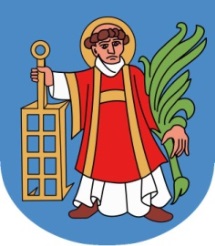 						Szanowny Pan Piotr Długosz						Dyrektor 						Zespołu Szkół 						w Karczmiskach
Z okazji Dnia Edukacji Narodowej proszę przyjąć serdeczne podziękowania za pracę na rzecz oświaty, za ważną rolę, jaką odgrywacie Państwo w procesie wy-chowania młodych obywateli naszej społeczności lokalnej.Dzień Edukacji Narodowej to szczególne święto, święto nauczycieli i pracowni-ków oświaty. Przez panującą obecnie sytuację w kraju Dzień Edukacji Narodowej 2020 r., będzie obchodzony inaczej niż w latach ubiegłych. Nie będzie uroczystości, apeli, obchodzenia tego święta w sposób do jakiego się przyzwyczailiśmy. Pomimo niełatwej rzeczywistości, zwłaszcza pandemii koronawirusa, to właśnie Wy stajecie się dla młodych ludzi szansą na odnalezienie właściwych wzorców, dajecie motywację do zmagania się ze swoimi słabościami i pokonywania ich. Gorąco pragnę podziękować Wszystkim Państwu za kształtowanie postaw społecznych oraz trud włożony w wychowywanie naszych najmłodszych mieszkańców. Życzę Wam, aby niełatwa misja nauczyciela, pedagoga, wychowawcy przynio-sła jeszcze lepsze efekty, satysfakcję, radość oraz świadomość, że budują Pań-stwo fundamenty pomyślnej i lepszej przyszłości młodego pokolenia i naszej Ojczyzny.Proszę przyjąć także najlepsze życzenia zdrowia, zadowolenia, optymizmu, wszelkiej pomyślności w życiu osobistym.                                                                                                        Wójt Gminy	
									(-) Janusz Goliszek	

Karczmiska, październik 2020 r.